Name of Journal: World Journal of PsychiatryManuscript NO: 86779Manuscript Type: ORIGINAL ARTICLERetrospective StudyAnalysis of the relationship between blood pressure variability and subtle cognitive decline in older adultsGuo HF et al. Blood pressure variability and cognitionHui-Feng Guo, Yi Wu, Jie Li, Feng-Feng PanHui-Feng Guo, Jie Li, Feng-Feng Pan, Department of Gerontology, Shanghai Sixth People's Hospital Affiliated to Shanghai Jiao Tong University School of Medicine, Shanghai 200233, ChinaYi Wu, Prenatal Diagnosis Center, International Peace Maternity & Child Health Hospital, School of Medicine, Shanghai Jiao Tong University, Shanghai 200030, ChinaCo-corresponding authors: Hui-Feng Guo and Yi Wu.Author contributions: HF Guo and Y Wu analyzed the data and wrote the paper; Li J was responsible for execution and data collection; Pan FF was responsible for the study conception and design; the final version of the manuscript has been approved by all authors. Guo HF and Wu Y contributed equally to this work as co-corresponding authors. The reasons for designating them as co-corresponding authors are as follows: Firstly, this manuscript is a collaborative work. The designation of co-corresponding authorship accurately reflects the distribution of responsibilities and burdens associated with the time and effort required to complete the study and the resultant paper. Secondly, Guo HF and Wu Y contributed equally to this work. The choice of these researchers as co-corresponding authors acknowledges and respects this equal contribution, while recognizing the spirit of teamwork and collaboration of this study. Guo HF is responsible for the overall planning and the organization of clinical data, Wu Y is responsible for the data summary and statistical analysis. In summary, we believe that designating Guo HF and Wu Y as co-corresponding authors of is fitting for our manuscript as it accurately reflects our team's collaborative spirit, equal contributions, and diversity.Supported by Shanghai Municipal Commission of Science and Technology Program, No. 19411960900.Corresponding author: Hui-Feng Guo, MM, Associate Chief Physician, Department of Gerontology, Shanghai Sixth People's Hospital Affiliated to Shanghai Jiao Tong University School of Medicine, No. 600 Yishan Road, Xuhui District, Shanghai 200233, China. ghfghm@163.comReceived: August 30, 2023Revised: September 18, 2023Accepted: October 23, 2023Published online: November 19, 2023AbstractBACKGROUNDBlood pressure variability (BPV) has been shown to be related to mild cognitive impairment (MCI) and Alzheimer's disease (AD) in a number of studies. However, the relationship between BPV and subtle cognitive decline (SCD) has received minimal attention in this field of research to date and has rarely been reported.AIMTo examine whether SCD is independently associated with changes in BPV in older adults.METHODSParticipants were selected based on having participated in cognitive function evaluation and ambulatory blood pressure measurement at the Shanghai Sixth People's Hospital Affiliated with Shanghai Jiao Tong University School of Medicine between June 2020 and August 2022. The participants included 182 individuals with SCD as the experimental group and 237 with normal cognitive function as the control group. The basic data, laboratory examinations, scale tests, and ambulatory blood pressure test results of the two groups were analyzed retrospectively, and the relationship between SCD and BPV was subsequently evaluated.RESULTSSignificant differences were observed between the two groups of participants (P < 0.05) in terms of age, education level, prevalence rate of diabetes, fasting blood glucose level, 24-h systolic blood pressure standard deviation and coefficient of variation, 24-h diastolic blood pressure standard deviation and coefficient of variation. The scale monitoring results showed significant differences in the scores for memory, attention, and visual space between the experimental and control groups. Logistic regression analysis indicated that age, education level, blood sugar level, and BPV were factors influencing cognitive decline. Linear regression analysis showed that there was an independent correlation between blood pressure variation and SCD, even after adjusting for related factors. Each of the above differences was still significant.CONCLUSIONThis study suggests that increased BPV is associated with SCD.Key Words: Blood pressure; Variability; Elderly; Subtle cognitive decline relationship©The Author(s) 2023. Published by Baishideng Publishing Group Inc. All rights reserved.Citation: Guo HF, Wu Y, Li J, Pan FF. Analysis of the relationship between blood pressure variability and subtle cognitive decline in older adults. World J Psychiatry 2023; 13(11): 872-883URL: https://www.wjgnet.com/2220-3206/full/v13/i11/872.htmDOI: https://dx.doi.org/10.5498/wjp.v13.i11.872Core Tip: Cognitive dysfunction is a disease that seriously endangers human health, and its current treatment measures are far from perfect. Early identification, which can facilitate the implementation of early treatment, is the primary focus of this research. Our aim was to explore the correlation between blood pressure variability (BPV) and subtle cognitive decline and to understand whether BPV can be used for early detection of cognitive impairment.INTRODUCTIONAlzheimer's disease (AD) is a highly harmful disease. Epidemiological surveys have shown that there are more than 30 million AD patients globally, and it is expected that in 30 years, this number will have expanded to 130 million. Cognitive impairment resulting from AD is serious and irreversible, carries a high disability rate, and is difficult to cure, placing a huge burden on both families and society as a whole[1,2]. Although much work has already been performed in this area, there remains no truly effective therapy for AD. Early identification, screening, detection, and intervention are important for preventing the progression of the disease[3-6]. The National Institute on Aging and the Alzheimer’s Association have classified AD into three distinct stages[7]: The AD preclinical stage [subjective cognitive decline and subtle cognitive decline (SCD), AD-derived mild cognitive impairment (MCI), and the dementia stage]. SCD refers to the initial phase of cognitive decline. Memory loss is the primary symptom of AD during this period, although a routine examination cannot indicate MCI caused by dementia. According to prior research, early identification and prompt intervention can help prevent 30% of the risk factors associated with AD[4,8,9]. Therefore, SCD has become a popular topic in early-stage AD research. Unlike gene testing, cerebrospinal fluid, and positron emission tomography (PET), blood pressure variability (BPV) testing is inexpensive, non-invasive, and easy for patients to accept. Determining the correlation between BPV and cognitive impairment can provide valuable insight for clinicians regarding the process of diagnosis and treatment.BPV, also known as blood pressure volatility, indicates the degree to which an individual's blood pressure fluctuates during a certain period of time and does not depend on blood pressure levels[10-12]. BPV is an indicator of spontaneous fluctuations in blood pressure, which are closely related to arterial remodeling, left ventricular hypertrophy, stroke, and hypertensive renal damage. In the physiological process that emerges during the progression from hypertension to cardio-cerebrovascular events, BPV plays an adverse role at every stage[13-16]. Blood pressure changes that occur within 24 h (short-term BPV) are more valuable for predicting the risk of cardiovascular death than clinical blood pressure. Previously published articles have found that the predictive effect of clinical blood pressure is limited, and short-term BPV can serve as a more accurate indicator than clinical blood pressure; therefore, the use of ambulatory blood pressure monitoring (ABPM) should be widely promoted over the use of clinical blood pressure[17-19]. Previous studies have shown that that BPV is associated with MCI and AD[20-22], but studies on BPV and SCD to date have proven rare. SCD is an early stage of AD, and those with SCD face a significantly higher risk of developing MCI and AD people with SCD than those with normal cognitive function[23-25]. Our aim was to evaluate the correlation between BPV and SCD and to analyze whether BPV could be used as a screening index for early cognitive decline.MATERIALS AND METHODSParticipantsFrom June 2020 to August 2022, 1095 people who participated in a routine physical examination at the Department of Geriatrics of Shanghai Sixth People’s Hospital completed the neuropsychological scale test and 24-h ABPM. According to the test results, 237 individuals had normal cognitive function and were classified as the control group (NC), and 182 had SCD and were classified as the experimental group (SCD). The basic data, laboratory examinations, scale tests, and ABPM test results of the SCD and NC groups were retrospectively analyzed, and the relationship between BPV and SCD was subsequently assessed.Inclusion criteria: (1) Participants aged 60 or older; (2) those who have a primary school level education or higher; and (3) those who possess a normal level of hearing and eyesight.Exclusion criteria: (1) Patients with MCI and AD; (2) those with a history of cerebrovascular disease, such as brain trauma, cerebral infarction, cerebral hemorrhage, Parkinson's disease, brain tumor, epileptic psychosis, or dysplasia; (3) those with a Hamilton Depression Rating Scale 17-item score of more than 12; (4) those with other diseases affecting cognitive function, such as B12 deficiency, alcoholism, folic acid, drug abuse, syphilis, and AIDS; (5) those with visual impairment, hearing impairment, and limb dysfunction resulting in an inability to complete the neuropsychological scale; and (6) those with serious diseases in major organs, such as the liver, kidneys, heart, and lungs. Clinical-demographic dataParticipants’ sex, age, height, weight, educational attainment, and history of chronic diseases were recorded. On the same day, routine blood tests, blood lipids, liver and kidney function, and blood glucose were checked, and a head magnetic resonance imaging examination was conducted.Cognitive functionIn a specialized neuropsychological room, the scale was assessed by trained professionals. Scale detection participants did not participate in the judgment of cognitive diagnosis. Each participant was screened using strict scale tests to assess memory, space, attention, language, execution, and social cognition; the scales utilized included a mini-mental state examination (MMSE), the Chinese version of the Montreal Cognitive Assessment (MoCA; MoCA-CV), Hamilton Depression Scale, Auditory Verbal Learning Test (AVLT), Animal Verbal Fluency Test (AFT), Boston Naming Test (BNT), Symbol Digit Modalities Test (SDMT), Rey-Osterrieth Complex Figure Test (CFT), Trail Making Test Part A (TMT-A) and part B (TMT-B), Prospective Memory Test (PrM), Functional Activities Questionnaire (FAQ), and so on. ABPM and BPV indicesTwenty-four-hour ABPM: The testing period was from 7:00 on day one to 7:00 the following day, from 7:00 to 21:59 during the day, and was recorded every 30 minutes. At nighttime, the testing period was from 22:00 to 6:59 on the second day, with tests taken every 60 min. To be included in the group, the valid readings had to be greater than 90%. BPV indices included 24-h systolic blood pressure standard deviation (SBP SD) and coefficient of variation (SBP CV) as well as 24-h diastolic blood pressure standard deviation (DBP SD) and coefficient of variation (DBP CV). The coefficient of variation was calculated using the formula CV = 100 × SD/mean.Biochemical indicatorsOn the day of the scale test, after fasting for 8 h, venous blood samples were taken and immediately tested for blood glucose (fasting and two hours postprandial blood glucose), blood lipids, serum creatinine, serum uric acid, and so on.Diagnostic criteria of SCDA total of six neuropsychological scores were examined using the method by Jak and Bondi: the AFT and a 30-item BNT were administered to evaluate language; the TMT-A and TMT-B were administered to evaluate attention/executive function; and two scales were applied to evaluate memory function - the Rey AVLT, a 30-min delayed free recall test, and AVLT recognition. The criteria were used to determine whether participants had SCD: (1) cognitive decline on two of the six neuropsychological measures in different cognitive fields, defined as > 1 SD below the age-corrected normative mean; and (2) a FAQ score of 6-8[23].Statistical analysisThe statistical analysis was conducted using SPSS 24.0. We used the mean ± SD to represent the measurement data, and a t-test was applied to compare the NC and SCD groups. A χ2 test was utilized to compare the counting data between the two groups. A binary logistic regression was used to analyze the related factors of cognitive impairment, and a multiple linear regression was performed to determine cognitive domain scores were correlated with BPV. The level of significance was set at P≤ 0.05.RESULTSDemographic characteristics of the subjectsTable 1 presents the general characteristics of the participating researchers. Significant differences were observed in age, education level, incidence of diabetes, fasting blood glucose levels, SBP SD, SBP CV, DBP SD, and DBP CV between the NC ang SCD groups. No significant differences in other indices were observed.Cognitive scale scoreAs shown in Table 2, a significant difference was observed between the two groups on the MMSE and the MoCA. A comparison of the scores for each cognitive domain revealed significant differences in attention, memory, and visual space between the two groups.Analysis of influencing factors of cognitive impairmentUsing cognitive decline as a dependent variable and other influencing factors as independent variables, multivariate logistic regression analysis revealed that cognitive decline was significantly correlated with age, education level, diabetes, SBP SD, DBP SD, SBP CV, and DBP CV (Table 3).Effect of blood pressure variation on cognitive performanceMultiple linear regression analysis demonstrated that memory, attention, and visual-spatial dysfunction in the SCD group were significantly correlated with SBP SD and CV, while DBP SD and CV were significantly correlated with memory impairment. Even adjusting for age, sex, drinking, smoking, education level, body mass index, blood glucose, and blood lipid levels, these differences remained significant (Table 4).DISCUSSIONThis study aimed to identify a simple method for detecting cognitive decline in its early stages. In this retrospective study, BPV was observed to be independently associated with SCD and increased BPV in individuals aged 60 or above and may be seen as a risk factor for SCD.Current reports on the correlation between BPV and cognitive impairment are inconsistent. Most researchers believe that cognitive impairment is associated with increased BPV. However, different views have been expressed on this topic, such as that higher BPV has nothing to do with dementia[26-28]; that patients with increased BPV have higher cognitive scores; and that only the increase in systolic blood pressure variation is related to cognitive decline, while the increase in diastolic blood pressure variation is not. In addition, there are significant differences in the cognitive assessment tools, BPV calculation method, duration of blood pressure monitoring, study population, and sample size among different studies[29-31]. Thus, standardized methods should be considered to compare and determine the significance of various studies. The results of the 24-h ABPM were used to calculate BPV, which is a more objective form of measurement than clinic blood pressure; the equipment is simple, primary medical institutions can use it, and research participants can easily accept this method.At present, effective treatment for dementia remains far from perfect, and many people with cognitive impairment seek treatment in community medical institutions. Identifying changeable risk factors is important for preventing dementia in primary healthcare institutions. ABPM to evaluate blood pressure levels and BPV is a simple method for assessing the risk of dementia and evaluating the effectiveness of treatment.There are several viewpoints on the mechanism underlying cognitive impairment caused by BPV[32-36]: (1) Hemodynamic instability has harmful effects on neurovascular units and results in endothelial injury and vascular smooth muscle dysfunction, leading to accelerated neuronal damage and neuronal loss; (2) Arterial remodeling is beneficial to β-amyloid deposition and reactive glial hyperplasia; (3) The fluctuation of arterial blood pressure leads to inconsistent perfusion attacks of tissue hypoxia-ischemia, promoting the activation of microglia and the production of brain amyloid proteins, resulting in neuronal injury and cell death; and (4) Oxidative stress and inflammation. There may be direct connections between vascular and metabolic factors and the deposition of β-amyloid proteins in the brain, promoting oxidative stress and inflammation as well as neurodegeneration.The results of this study show that BPV can be used as a tool to screen for early-stage cognitive decline; therefore, it is possible to delay or prevent further cognitive decline by improving BPV. The sample size of future studies should be increased and long-term follow-up assessments should be conducted to identify the correlation between BPV and cognitive impairment, especially in primary medical institutions as BPV can be considered a valuable tool for screening for cognitive decline.This study had several limitations, including that it was a small cohort study and that participants were not randomly selected, which could potentially have biased the results. Other indicators that could have an impact on the results were not used in this study to measure BPV. Cerebrospinal fluid and PET tests were not performed, and variations in blood pressure and intracranial lesions could not be identified. Follow-up work should be carried out to extend the results of the study and determine whether effective control of BPV can reduce or reverse the decline in cognitive function. Effective control of BPV was not considered in this study.CONCLUSIONAccording to this study, an increase in BPV is one of the risk factors for early cognitive decline. BPV was found to be independently associated with SCD. BPV should be controlled effectively in clinical practice, especially in the treatment of hypertensive patients. The goal is not only to reach a standard blood pressure level but also to steadily reduce blood pressure and control BPV to better protect cognitive function and try to prevent or delay the occurrence of AD. ARTICLE HIGHLIGHTSResearch backgroundCognitive impairment is a highly harmful disease for which there is no perfect treatment. Early detection and treatment are the main focus of related research. Variation in blood pressure has been correlated with cognitive impairment in previous studies; however, few studies have examined subtle cognitive decline.Research motivationOur purpose was to analyze the influencing factors for subtle cognitive decline (SCD) and find a simple and effective index through which to assess cognitive decline that can be used to guide clinical work.Research objectivesThe study aimed to determine whether blood pressure variability (BPV) leads to cognitive impairment. The results showed that an increase in BPV is independently related to SCD and that BPV may be used as a tool for evaluating cognitive impairment and the effectiveness of treatment.Research methodsWe used a standard neuropsychological scale to evaluate cognitive function and retrospectively analyzed the correlation between BPV and SCD.Research resultsThe results show that increased BPV may be a factor leading to cognitive decline. The results of such studies are rare; however, the sample size is not sufficiently large, and no further research has been carried out to determine whether it can be used as an index to analyze the effectiveness of treatment.Research conclusionsThis study demonstrates that BPV is a clinical indicator of early cognitive decline. In this study, 24-h ambulatory blood pressure monitoring test was used as an index from which to calculate BPV, one that is simple, effective, and can be readily used in primary healthcare institutions.Research perspectivesLong-term follow-ups should be considered in the future to further the collective comprehension of the correlation between BPV and cognitive decline and the progress of cognitive impairment as well as to estimate the benefits of improving BPV in the treatment of cognitive impairment.REFERENCES1 Livingston G, Huntley J, Sommerlad A, Ames D, Ballard C, Banerjee S, Brayne C, Burns A, Cohen-Mansfield J, Cooper C, Costafreda SG, Dias A, Fox N, Gitlin LN, Howard R, Kales HC, Kivimäki M, Larson EB, Ogunniyi A, Orgeta V, Ritchie K, Rockwood K, Sampson EL, Samus Q, Schneider LS, Selbæk G, Teri L, Mukadam N. Dementia prevention, intervention, and care: 2020 report of the Lancet Commission. Lancet 2020; 396: 413-446 [PMID: 32738937 DOI: 10.1016/S0140-6736(20)30367-6]2 Prince M, Ali GC, Guerchet M, Prina AM, Albanese E, Wu YT. Recent global trends in the prevalence and incidence of dementia, and survival with dementia. Alzheimers Res Ther 2016; 8: 23 [PMID: 27473681 DOI: 10.1186/s13195-016-0188-8]3 Johnson SC, Koscik RL, Jonaitis EM, Clark LR, Mueller KD, Berman SE, Bendlin BB, Engelman CD, Okonkwo OC, Hogan KJ, Asthana S, Carlsson CM, Hermann BP, Sager MA. The Wisconsin Registry for Alzheimer's Prevention: A review of findings and current directions. Alzheimers Dement (Amst) 2018; 10: 130-142 [PMID: 29322089 DOI: 10.1016/j.dadm.2017.11.007]4 Karr JE, Graham RB, Hofer SM, Muniz-Terrera G. When does cognitive decline begin? A systematic review of change point studies on accelerated decline in cognitive and neurological outcomes preceding mild cognitive impairment, dementia, and death. Psychol Aging 2018; 33: 195-218 [PMID: 29658744 DOI: 10.1037/pag0000236]5 Langhough Koscik R, Hermann BP, Allison S, Clark LR, Jonaitis EM, Mueller KD, Betthauser TJ, Christian BT, Du L, Okonkwo O, Birdsill A, Chin N, Gleason C, Johnson SC. Validity Evidence for the Research Category, "Cognitively Unimpaired - Declining," as a Risk Marker for Mild Cognitive Impairment and Alzheimer's Disease. Front Aging Neurosci 2021; 13: 688478 [PMID: 34381351 DOI: 10.3389/fnagi.2021.688478]6 Parnetti L, Chipi E, Salvadori N, D'Andrea K, Eusebi P. Prevalence and risk of progression of preclinical Alzheimer's disease stages: a systematic review and meta-analysis. Alzheimers Res Ther 2019; 11: 7 [PMID: 30646955 DOI: 10.1186/s13195-018-0459-7]7 Sperling RA, Aisen PS, Beckett LA, Bennett DA, Craft S, Fagan AM, Iwatsubo T, Jack CR Jr, Kaye J, Montine TJ, Park DC, Reiman EM, Rowe CC, Siemers E, Stern Y, Yaffe K, Carrillo MC, Thies B, Morrison-Bogorad M, Wagster MV, Phelps CH. Toward defining the preclinical stages of Alzheimer's disease: recommendations from the National Institute on Aging-Alzheimer's Association workgroups on diagnostic guidelines for Alzheimer's disease. Alzheimers Dement 2011; 7: 280-292 [PMID: 21514248 DOI: 10.1016/j.jalz.2011.03.003]8 Nowrangi MA, Rosenberg PB, Leoutsakos JS. Subtle changes in daily functioning predict conversion from normal to mild cognitive impairment or dementia: an analysis of the NACC database. Int Psychogeriatr 2016; 28: 2009-2018 [PMID: 27585497 DOI: 10.1017/S1041610216000995]9 Vos SJ, Xiong C, Visser PJ, Jasielec MS, Hassenstab J, Grant EA, Cairns NJ, Morris JC, Holtzman DM, Fagan AM. Preclinical Alzheimer's disease and its outcome: a longitudinal cohort study. Lancet Neurol 2013; 12: 957-965 [PMID: 24012374 DOI: 10.1016/S1474-4422(13)70194-7]10 Parati G, Stergiou GS, Dolan E, Bilo G. Blood pressure variability: clinical relevance and application. J Clin Hypertens (Greenwich) 2018; 20: 1133-1137 [PMID: 30003704 DOI: 10.1111/jch.13304]11 Chenniappan M. Blood Pressure Variability: Assessment, Prognostic Significance and Management. J Assoc Physicians India 2015; 63: 47-53 [PMID: 26591145 DOI: 10.1038]12 Williams B, Mancia G, Spiering W, Agabiti Rosei E, Azizi M, Burnier M, Clement DL, Coca A, de Simone G, Dominiczak A, Kahan T, Mahfoud F, Redon J, Ruilope L, Zanchetti A, Kerins M, Kjeldsen SE, Kreutz R, Laurent S, Lip GYH, McManus R, Narkiewicz K, Ruschitzka F, Schmieder RE, Shlyakhto E, Tsioufis C, Aboyans V, Desormais I; ESC Scientific Document Group. 2018 ESC/ESH Guidelines for the management of arterial hypertension. Eur Heart J 2018; 39: 3021-3104 [PMID: 30165516 DOI: 10.1093/eurheartj/ehy339]13 Sugiura T, Takase H, Machii M, Hayashi K, Nakano S, Takayama S, Seo Y, Dohi Y. Blood pressure variability and the development of hypertensive organ damage in the general population. J Clin Hypertens (Greenwich) 2022; 24: 1405-1414 [PMID: 35708714 DOI: 10.1111/jch.14526]14 Nagai M, Hoshide S, Ishikawa J, Shimada K, Kario K. Ambulatory blood pressure as an independent determinant of brain atrophy and cognitive function in elderly hypertension. J Hypertens 2008; 26: 1636-1641 [PMID: 18622243 DOI: 10.1097/HJH.0b013e3283018333]15 Bateman RM, Sharpe MD, Jagger JE, Ellis CG, Solé-Violán J, López-Rodríguez M, Herrera-Ramos E, Ruíz-Hernández J, Borderías L, Horcajada J, González-Quevedo N, Rajas O, Briones M, Rodríguez de Castro F, Rodríguez Gallego C, Esen F, Orhun G, Ergin Ozcan P, Senturk E, Ugur Yilmaz C, Orhan N, Arican N, Kaya M, Kucukerden M, Giris M, Akcan U, Bilgic Gazioglu S, Tuzun E, Riff R, Naamani O, Douvdevani A, Takegawa R, Yoshida H, Hirose T, Yamamoto N, Hagiya H, Ojima M, Akeda Y, Tasaki O, Tomono K, Shimazu T, Ono S, Kubo T, Suda S, Ueno T, Ikeda T, Hirose T, Ogura H, Takahashi H, Ojima M, Kang J, Nakamura Y, Kojima T, Shimazu T, Ikeda T, Suda S, Izutani Y, Ueno T, Ono S, Taniguchi T, O M, Dinter C, Lotz J, Eilers B, Wissmann C, Lott R, Meili MM, Schuetz PS, Hawa H, Sharshir M, Aburageila M, Salahuddin N, Chantziara V, Georgiou S, Tsimogianni A, Alexandropoulos P, Vassi A, Lagiou F, Valta M, Micha G, Chinou E, Michaloudis G, Kodaira A, Ikeda T, Ono S, Ueno T, Suda S, Izutani Y, Imaizumi H, De la Torre-Prados MV, Garcia-De la Torre A, Enguix-Armada A, Puerto-Morlan A, Perez-Valero V, Garcia-Alcantara A, Bolton N, Dudziak J, Bonney S, Tridente A, Nee P, Nicolaes G, Wiewel M, Schultz M, Wildhagen K, Horn J, Schrijver R, Van der Poll T, Reutelingsperger C, Pillai S, Davies G, Mills G, Aubrey R, Morris K, Williams P, Evans P, Gayat EG, Struck J, Cariou A, Deye N, Guidet B, Jabert S, Launay J, Legrand M, Léone M, Resche-Rigon M, Vicaut E, Vieillard-Baron A, Mebazaa A, Arnold R, Capan M, Linder A, Akesson P, Popescu M, Tomescu D, Sprung CL, Calderon Morales R, Munteanu G, Orenbuch-Harroch E, Levin P, Kasdan H, Reiter A, Volker T, Himmel Y, Cohen Y, Meissonnier J, Girard L, Rebeaud F, Herrmann I, Delwarde B, Peronnet E, Cerrato E, Venet F, Lepape A, Rimmelé T, Monneret G, Textoris J, Beloborodova N, Moroz V, Osipov A, Bedova A, Sarshor Y, Pautova A, Sergeev A, Chernevskaya E, Odermatt J, Bolliger R, Hersberger L, Ottiger M, Christ-Crain M, Mueller B, Schuetz P, Sharma NK, Tashima AK, Brunialti MK, Machado FR, Assuncao M, Rigato O, Salomao R, Cajander SC, Rasmussen G, Tina E, Söderquist B, Källman J, Strålin K, Lange AL, Sundén-Cullberg JS, Magnuson AM, Hultgren OH, Davies G, Pillai S, Mills G, Aubrey R, Morris K, Williams P, Evans P, Pillai S, Davies G, Mills G, Aubrey R, Morris K, Williams P, Evans P, Pillai S, Davies G, Mills G, Aubrey R, Morris K, Williams P, Evans P, Van der Geest P, Mohseni M, Linssen J, De Jonge R, Duran S, Groeneveld J, Miller R III, Lopansri BK, McHugh LC, Seldon A, Burke JP, Johnston J, Reece-Anthony R, Bond A, Molokhia A, Mcgrath C, Nsutebu E, Bank Pedersen P, Pilsgaard Henriksen D, Mikkelsen S, Touborg Lassen A, Tincu R, Cobilinschi C, Tomescu D, Ghiorghiu Z, Macovei R, Wiewel MA, Harmon MB, Van Vught LA, Scicluna BP, Hoogendijk AJ, Horn J, Zwinderman AH, Cremer OL, Bonten MJ, Schultz MJ, Van der Poll T, Juffermans NP, Wiersinga WJ, Eren G, Tekdos Y, Dogan M, Acicbe O, Kaya E, Hergunsel O, Alsolamy S, Ghamdi G, Alswaidan L, Alharbi S, Alenezi F, Arabi Y, Heaton J, Boyce A, Nolan L, Johnston J, Dukoff-Gordon A, Dean A, Molokhia A, Mann Ben Yehudah T, Fleischmann C, Thomas-Rueddel D, Haas C, Dennler U, Reinhart K, Suntornlohanakul O, Khwannimit B, Breckenridge F, Puxty A, Szturz P, Folwarzcny P, Svancara J, Kula R, Sevcik P, Caneva L, Casazza A, Bellazzi E, Marra S, Pagani L, Vetere M, Vanzino R, Ciprandi D, Preda R, Boschi R, Carnevale L, Lopez V, Aguilar Arzapalo M, Barradas L, Escalante A, Gongora J, Cetina M, Adamik B, Jakubczyk D, Kübler A, Radford A, Lee T, Singer J, Boyd J, Fineberg D, Williams M, Russell J, Scarlatescu E, Tomescu D, Droc G, Arama S, Müller M, Straat M, Zeerleder SS, Juffermans NP, Fuchs CF, Scheer CS, Wauschkuhn SW, Vollmer MV, Meissner KM, Kuhn SK, Hahnenkamp KH, Rehberg SR, Gründling MG, Yamamoto N, Ojima M, Hamaguchi S, Hirose T, Akeda Y, Takegawa R, Tasaki O, Shimazu T, Tomono K, Gómez-Sánchez E, Heredia-Rodríguez M, Álvarez-Fuente E, Lorenzo-López M, Gómez-Pesquera E, Aragón-Camino M, Liu-Zhu P, Sánchez-López A, Hernández-Lozano A, Peláez-Jareño MT, Tamayo E, Thomas-Rüddel DO, Fleischmann C, Haas C, Dennler U, Reinhart K, Adora V, Kar A, Chakraborty A, Roy S, Bandyopadhyay A, Das M, Mann Ben Yehudah T, BenYehudah G, Salim M, Kumar N, Arabi L, Burger T, Lephart P, Toth-martin E, Valencia C, Hammami N, Blot S, Vincent JL, Lambert ML, Brunke J, Riemann T, Roschke I, Tincu R, Cobilinschi C, Tomescu D, Ghiorghiu Z, Macovei R, Nimitvilai S, Jintanapramote K, Jarupongprapa S, Adukauskiene D, Valanciene D, Bose G, Lostarakos V, Carr B, Khedher S, Maaoui A, Ezzamouri A, Salem M, Chen J, Cranendonk DR, Van Vught LA, Wiewel MA, Cremer OL, Horn J, Bonten MJ, Schultz MJ, Van der Poll T, Wiersinga WJ, Day M, Penrice G, Roy K, Robertson P, Godbole G, Jones B, Booth M, Donaldson L, Kawano Y, Ishikura H, Al-Dorzi H, Almutairi M, Alhamadi B, Crizaldo Toledo A, Khan R, Al Raiy B, Arabi Y, Talaie H, Van Oers JA, Harts A, Nieuwkoop E, Vos P, Boussarsar Y, Boutouta F, Kamoun S, Mezghani I, Koubaji S, Ben Souissi A, Riahi A, Mebazaa MS, Giamarellos-Bourboulis E, Tziolos N, Routsi C, Katsenos C, Tsangaris I, Pneumatikos I, Vlachogiannis G, Theodorou V, Prekates A, Antypa E, Koulouras V, Kapravelos N, Gogos C, Antoniadou E, Mandragos K, Armaganidis A, Robles Caballero AR, Civantos B, Figueira JC, López J, Silva-Pinto A, Ceia F, Sarmento A, Santos L, Almekhlafi G, Sakr Y, Al-Dorzi H, Khan R, Baharoon S, Aldawood A, Matroud A, Alchin J, Al Johani S, Balkhy H, Arabi Y, Alsolamy S, Yousif SY, Alotabi BO, Alsaawi AS, Ang J, Curran MD, Enoch D, Navapurkar V, Morris A, Sharvill R, Astin J, Heredia-Rodríguez M, Gómez-Sánchez E, Peláez-Jareño MT, Gómez-Pesquera E, Lorenzo-López M, Liu-Zhu P, Aragón-Camino M, Hernández-Lozano A, Sánchez-López A, Álvarez-Fuente E, Tamayo E, Patel J, Kruger C, O’Neal J, Rhodes H, Jancik J, François B, Laterre PF, Eggimann P, Torres A, Sánchez M, Dequin PF, Bassi GL, Chastre J, Jafri HS, Ben Romdhane M, Douira Z, Kamoun S, Bousselmi M, Ben Souissi A, Boussarsar Y, Riahi A, Mebazaa MS, Vakalos A, Avramidis V, Craven TH, Wojcik G, Kefala K, McCoubrey J, Reilly J, Paterson R, Inverarity D, Laurenson I, Walsh TS, Mongodi S, Bouhemad B, Orlando A, Stella A, Via G, Iotti G, Braschi A, Mojoli F, Haliloglu M, Bilgili B, Kasapoglu U, Sayan I, Süzer Aslan M, Yalcın A, Cinel I, Vakalos A, Avramidis V, Ellis HE, Bauchmuller K, Miller D, Temple A, Chastre J, François B, Torres A, Luyt CE, Sánchez M, Singer M, Jafri HS, Nassar Y, Ayad MS, Trifi A, Abdellatif S, Daly F, Nasri R, Ben Lakhal S, Bilgili B, Haliloglu M, Gul F, Cinel I, Kuzovlev A, Shabanov A, Polovnikov S, Moroz V, Kadrichu N, Dang T, Corkery K, Challoner P, Bassi GL, Aguilera E, Chiurazzi C, Travierso C, Motos A, Fernandez L, Amaro R, Senussi T, Idone F, Bobi J, Rigol M, Torres A, Hodiamont CJ, Juffermans NP, Janssen JM, Bouman CS, Mathôt RA, De Jong MD, Van Hest RM, Payne L, Fraser GL, Tudor B, Lahner M, Roth G, Krenn C, Talaie H, Jault P, Gabard J, Leclerc T, Jennes S, Que Y, Rousseau A, Ravat F, Al-Dorzi H, Eissa A, Al-Harbi S, Aldabbagh T, Khan R, Arabi Y, Trifi A, Abdellatif. S, Daly F, Nasri R, Ben Lakhal S, Paramba F, Purayil N, Naushad V, Mohammad O, Negi V, Chandra P, Kleinsasser A, Witrz MR, Buchner-Doeven JF, Tuip-de Boer AM, Goslings JC, Juffermans NP, Van Hezel M, Straat M, Boing A, Van Bruggen R, Juffermans N, Markopoulou D, Venetsanou K, Kaldis V, Koutete D, Chroni D, Alamanos I, Koch L, Jancik J, Rhodes H, Walter E, Maekawa K, Hayakawa M, Kushimoto S, Shiraishi A, Kato H, Sasaki J, Ogura H, Matauoka T, Uejima T, Morimura N, Ishikura H, Hagiwara A, Takeda M, Tarabrin O, Shcherbakow S, Gavrychenko D, Mazurenko G, Ivanova V, Chystikov O, Plourde C, Lessard J, Chauny J, Daoust R, Shcherbakow S, Tarabrin O, Gavrychenko D, Mazurenko G, Chystikov O, Vakalos A, Avramidis V, Kropman L, In het Panhuis L, Konings J, Huskens D, Schurgers E, Roest M, De Laat B, Lance M, Durila M, Lukas P, Astraverkhava M, Jonas J, Budnik I, Shenkman B, Hayami H, Koide Y, Goto T, Iqbal R, Alhamdi Y, Venugopal N, Abrams S, Downey C, Toh CH, Welters ID, Bombay VB, Chauny JM, Daoust RD, Lessard JL, Marquis MM, Paquet JP, Siemens K, Sangaran D, Hunt BJ, Durward A, Nyman A, Murdoch IA, Tibby SM, Ampatzidou F, Moisidou D, Dalampini E, Nastou M, Vasilarou E, Kalaizi V, Chatzikostenoglou H, Drossos G, Spadaro S, Fogagnolo A, Fiore T, Schiavi A, Fontana V, Taccone F, Volta C, Chochliourou E, Volakli E, Violaki A, Samkinidou E, Evlavis G, Panagiotidou V, Sdougka M, Mothukuri R, Battle C, Guy K, Mills G, Evans P, Wijesuriya J, Keogh S, Docherty A, O’Donnell R, Brunskill S, Trivella M, Doree C, Holst L, Parker M, Gregersen M, Almeida J, Walsh T, Stanworth S, Moravcova S, Mansell J, Rogers A, Smith RA, Hamilton-Davies C, Omar A, Allam M, Bilala O, Kindawi A, Ewila H, Ampatzidou F, Moisidou D, Nastou M, Dalampini E, Malamas A, Vasilarou E, Drossos G, Ferreira G, Caldas J, Fukushima J, Osawa EA, Arita E, Camara L, Zeferino S, Jardim J, Gaioto F, Dallan L, Jatene FB, Kalil Filho R, Galas F, Hajjar LA, Mitaka C, Ohnuma T, Murayama T, Kunimoto F, Nagashima M, Takei T, Tomita M, Omar A, Mahmoud K, Hanoura S, Sudarsanan S, Sivadasan P, Othamn H, Shouman Y, Singh R, Al Khulaifi A, Mandel I, Mikheev S, Suhodolo I, Kiselev V, Svirko Y, Podoksenov Y, Jenkins SA, Griffin R, Tovar Doncel MS, Lima A, Aldecoa C, Ince C, Taha A, Shafie A, Mostafa M, Syed N, Hon H, Righetti F, Colombaroli E, Castellano G, Righetti F, Colombaroli E, Hravnak M, Chen LC, Dubrawski AD, Clermont GC, Pinsky MR, Gonzalez S, Macias D, Acosta J, Jimenez P, Loza A, Lesmes A, Lucena F, Leon C, Tovar Doncel MS, Ince C, Aldecoa C, Lima A, Bastide M, Richecoeur J, Frenoy E, Lemaire C, Sauneuf B, Tamion F, Nseir S, Du Cheyron D, Dupont H, Maizel J, Shaban M, Kolko R, Salahuddin N, Sharshir M, AbuRageila M, AlHussain A, Mercado P, Maizel J, Kontar L, Titeca D, Brazier F, Riviere A, Joris M, Soupison T, De Cagny B, Slama M, Wagner J, Körner A, Kubik M, Kluge S, Reuter D, Saugel B, Colombaroli E, Righetti F, Castellano G, Tran T, De Bels D, Cudia A, Strachinaru M, Ghottignies P, Devriendt J, Pierrakos C, Martínez González Ó, Blancas R, Luján J, Ballesteros D, Martínez Díaz C, Núñez A, Martín Parra C, López Matamala B, Alonso Fernández M, Chana M, Huber W, Eckmann M, Elkmann F, Gruber A, Klein I, Schmid RM, Lahmer T, Moller PW, Sondergaard S, Jakob SM, Takala J, Berger D, Bastoni D, Aya H, Toscani L, Pigozzi L, Rhodes A, Cecconi M, Ostrowska C, Aya H, Abbas A, Mellinghoff J, Ryan C, Dawson D, Rhodes A, Cecconi M, Cronhjort M, Wall O, Nyberg E, Zeng R, Svensen C, Mårtensson J, Joelsson-Alm E, Aguilar Arzapalo M, Barradas L, Lopez V, Cetina M, Parenti N, Palazzi C, Amidei LA, Borrelli FB, Campanale SC, Tagliazucchi FT, Sedoni GS, Lucchesi DL, Carella EC, Luciani AL, Mackovic M, Maric N, Bakula M, Aya H, Rhodes A, Grounds RM, Fletcher N, Cecconi M, Avard B, Zhang P, Mezidi M, Charbit J, Ould-Chikh M, Deras P, Maury C, Martinez O, Capdevila X, Hou P, Linde-Zwirble WZ, Douglas ID, Shapiro NS, Ben Souissi A, Mezghani I, Ben Aicha Y, Kamoun S, Laribi B, Jeribi B, Riahi A, Mebazaa MS, Pereira C, Marinho R, Antunes R, Marinho A, Crivits M, Raes M, Decruyenaere J, Hoste E, Bagin V, Rudnov V, Savitsky A, Astafyeva M, Korobko I, Vein V, Kampmeier T, Arnemann P, Hessler M, Wald A, Bockbreder K, Morelli A, Van Aken H, Rehberg S, Ertmer C, Arnemann P, Hessler M, Kampmeier T, Rehberg S, Van Aken H, Ince C, Ertmer C, Reddy S, Bailey M, Beasley R, Bellomo R, Mackle D, Psirides A, Young P, Reddy S, Bailey M, Beasley R, Bellomo R, Mackle D, Young P, Venkatesh H, Ramachandran S, Basu A, Nair H, Egan S, Bates J, Oliveira S, Rangel Neto NR, Reis FQ, Lee CP, Lin XL, Choong C, Eu KM, Sim WY, Tee KS, Pau J, Abisheganaden J, Maas K, De Geus H, Lafuente E, Marinho R, Moura J, Antunes R, Marinho A, Doris TE, Monkhouse D, Shipley T, Kardasz S, Gonzalez I, Stads S, Groeneveld AJ, Elsayed I, Ward N, Tridente A, Raithatha A, Steuber A, Pelletier C, Schroeder S, Michael E, Slowinski T, Kindgen-Milles D, Ghabina S, Turani F, Belli A, Busatti S, Barettin G, Candidi F, Gargano F, Barchetta R, Falco M, Demirkiran O, Kosuk M, Bozbay S, Weber V, Hartmann J, Harm S, Linsberger I, Eichhorn T, Valicek G, Miestinger G, Hoermann C, Faenza S, Ricci D, Mancini E, Gemelli C, Cuoghi A, Magnani S, Atti M, Laddomada T, Doronzio A, Balicco B, Gruda MC, O’Sullivan P, Dan VP, Guliashvili T, Scheirer A, Golobish TD, Capponi VJ, Chan PP, Kogelmann K, Drüner M, Jarczak D, Turani F, Belli AB, Martni SM, Cotticelli VC, Mounajergi F, Barchetta R, Morimoto S, Ishikura H, Hussain I, Salahuddin N, Nadeem A, Ghorab K, Maghrabi K, Kloesel SK, Goldfuss C, Stieglitz A, Stieglitz AS, Krstevska L, Albuszies G, Aguilar Arzapalo M, Barradas L, Lopez V, Escalante A, Jimmy G, Cetina M, Izawa J, Iwami T, Uchino S, Takinami M, Kitamura T, Kawamura T, Powell-Tuck JG, Crichton S, Raimundo M, Camporota L, Wyncoll D, Ostermann M, Hana A, De Geus HR, De Geus HR, Hana A, Aydogdu M, Boyaci N, Yuksel S, Gursel G, Cayci Sivri AB, Meza-Márquez J, Nava-López J, Carrillo-Esper R, Dardashti A, Grubb A, Maizel J, Wetzstein M, Titeca D, Kontar L, Brazier F, De Cagny B, Riviere A, Soupison T, Joris M, Slama M, Peters E, Njimi H, Pickkers P, Vincent JL, Waraich M, Doyle J, Samuels T, Forni L, Desai N, Baumber R, Gunning P, Sell A, Lin S, Torrence H, O’Dwyer M, Kirwan C, Prowle J, Kim T, O’Connor ME, Hewson RW, Kirwan CJ, Pearse RM, Prowle J, Hanoura S, Omar A, Othamn H, Sudarsanan S, Allam M, Maksoud M, Singh R, Al Khulaifi A, O’Connor ME, Hewson RW, Kirwan CJ, Pearse RM, Prowle J, Uzundere O, Memis D, Ýnal M, Gultekin A, Turan N, Aydin MA, Basar H, Sencan I, Kapuagasi A, Ozturk M, Uzundurukan Z, Gokmen D, Ozcan A, Kaymak C, Artemenko VA, Budnyuk A, Pugh R, Bhandari S, Mauri T, Turrini C, Langer T, Taccone P, Volta CA, Marenghi C, Gattinoni L, Pesenti A, Sweeney L, O’Sullivan A, Kelly P, Mukeria E, MacLoughlin R, Pfeffer M, Thomas JT, Bregman GB, Karp GK, Kishinevsky EK, Stavi DS, Adi NA, Poropat T, Knafelj R, Llopart E, Batlle M, De Haro C, Mesquida J, Artigas A, Pavlovic D, Lewerentz L, Spassov A, Schneider R, De Smet S, De Raedt S, Derom E, Depuydt P, Oeyen S, Benoit D, Decruyenaere J, Gobatto A, Besen B, Tierno P, Melro L, Mendes P, Cadamuro F, Park M, Malbouisson LM, Civantos BC, Lopez JL, Robles A, Figueira J, Yus S, Garcia A, Oglinda A, Ciobanu G, Oglinda C, Schirca L, Sertinean T, Lupu V, Kelly P, O’Sullivan A, Sweeney L, MacLoughlin R, O’Sullivan A, Kelly P, Sweeney L, Mukeria E, Wolny M, MacLoughlin R, Pagano A, Numis F, Visone G, Saldamarco L, Russo T, Porta G, Paladino F, Bell C, Liu J, Debacker J, Lee C, Tamberg E, Campbell V, Mehta S, Silva-Pinto A, Sarmento A, Santos L, Kara Ý, Yýldýrým F, Zerman A, Güllü Z, Boyacý N, Basarýk Aydogan B, Gaygýsýz Ü, Gönderen K, Arýk G, Turkoglu M, Aydogdu M, Aygencel G, Ülger Z, Gursel G, Boyacý N, Isýkdogan Z, Özdedeoglu Ö, Güllü Z, Badoglu M, Gaygýsýz U, Aydogdu M, Gursel G, Kongpolprom N, Sittipunt C, Eden A, Kokhanovsky Y, Bursztein – De Myttenaere S, Pizov R, Neilans L, MacIntyre N, Radosevich M, Wanta B, Weber V, Meyer T, Smischney N, Brown D, Diedrich D, Fuller A, McLindon P, Sim K, Shoaeir M, Noeam K, Mahrous A, Matsa R, Ali A, Dridi C, Koubaji S, Kamoun S, Haddad F, Ben Souissi A, Laribi B, Riahi A, Mebazaa MS, Pérez-Calatayud A, Carrillo-Esper R, Zepeda-Mendoza A, Diaz-Carrillo M, Arch-Tirado E, Carbognin S, Pelacani L, Zannoni F, Agnoli A, Gagliardi G, Cho R, Adams A, Lunos S, Ambur S, Shapiro R, Prekker M, Thijssen M, Janssen L, Foudraine N, Voscopoulos CJ, Freeman J, Voscopoulos CJ, Freeman J, George E, Voscopoulos CJ, Eversole D, Freeman J, George E, Muttini S, Bigi R, Villani G, Patroniti N, Williams G, Voscopoulos CJ, Freeman J, George E, Waldmann A, Böhm S, Windisch W, Strassmann S, Karagiannidis C, Waldmann A, Böhm S, Windisch W, Strassmann S, Karagiannidis C, Karagiannidis CK, Waldmann AW, Böhm SB, Strassmann S, Windisch WW, Persson P, Lundin S, Stenqvist O, Porta G, Numis F, Serra CS, Pagano AP, Masarone MM, Rinaldi LR, Amelia AA, Fascione MF, Adinolfi LA, Ruggiero ER, Asota F, O’Rourke K, Ranjan S, Morgan P, DeBacker JW, Tamberg E, O’Neill L, Munshi L, Burry L, Fan E, Mehta S, Poo S, Mahendran K, Fowles J, Gerrard C, Vuylsteke A, Loveridge R, Chaddock C, Patel S, Kakar V, Willars C, Hurst T, Park C, Best T, Vercueil A, Auzinger G, Borgman A, Proudfoot AG, Grins E, Emiley KE, Schuitema J, Fitch SJ, Marco G, Sturgill J, Dickinson MG, Strueber M, Khaghani A, Wilton P, Jovinge SM, Sampson C, Harris-Fox S, Cove ME, Vu LH, Sen A, Federspiel WJ, Kellum JA, Mazo Torre C, Riera J, Ramirez S, Borgatta B, Lagunes L, Rello J, Kuzovlev AK, Moroz V, Goloubev A, Polovnikov S, Nenchuk S, Karavana V, Glynos C, Asimakos A, Pappas K, Vrettou C, Magkou M, Ischaki E, Stathopoulos G, Zakynthinos S, Spadaro S, Kozhevnikova I, Dalla Corte F, Grasso S, Casolari P, Caramori G, Volta C, Andrianjafiarinoa T, Randriamandrato T, Rajaonera T, El-Dash S, Costa ELV, Tucci MR, Leleu F, Kontar L, De Cagny B, Brazier F, Titeca D, Bacari-Risal G, Maizel J, Amato M, Slama M, Mercado P, Maizel J, Kontar L, Titeca D, Brazier F, Riviere A, Joris M, Soupison T, De Cagny B, El Dash S, Slama M, Remmington, Fischer A, Squire S, Boichat M, Honzawa H, Yasuda H, Adati T, Suzaki S, Horibe M, Sasaki M, Sanui M, Marinho R, Daniel J, Miranda H, Marinho A, Milinis K, Cooper M, Williams GR, McCarron E, Simants S, Patanwala I, Welters I, Su Y, Fernández Villanueva J, Fernández Garda R, López Lago A, Rodríguez Ruíz E, Hernández Vaquero R, Tomé Martínez de Rituerto S, Varo Pérez E, Lefel N, Schaap F, Bergmans D, Olde Damink S, Van de Poll M, Tizard K, Lister C, Poole L, Ringaitiene D, Gineityte D, Vicka V, Norkiene I, Sipylaite J, O’Loughlin A, Maraj V, Dowling J, Velasco MB, Dalcomune DM, Dias EB, Fernandes SL, Oshima T, Graf S, Heidegger C, Genton L, Karsegard V, Dupertuis Y, Pichard C, Friedli N, Stanga Z, Mueller B, Schuetz P, Vandersteen L, Stessel B, Evers S, Van Assche A, Jamaer L, Dubois J, Marinho R, Castro H, Moura J, Valente J, Martins P, Casteloes P, Magalhaes C, Cabral S, Santos M, Oliveira B, Salgueiro A, Marinho A, Marinho R, Santos M, Lafuente E, Castro H, Cabral S, Moura J, Martins P, Oliveira B, Salgueiro A, Duarte S, Castro S, Melo M, Casteloes P, Marinho A, Gray S, Maipang K, Bhurayanontachai R, Grädel LG, Schütz P, Langlois P, Manzanares W, Tincu R, Cobilinschi C, Tomescu D, Ghiorghiu Z, Macovei R, Manzanares W, Langlois P, Lemieux M, Elke G, Bloos F, Reinhart K, Heyland D, Langlois P, Lemieux M, Aramendi I, Heyland D, Manzanares W, Su Y, Marinho R, Babo N, Marinho A, Hoshino M, Haraguchi Y, Kajiwara S, Mitsuhashi T, Tsubata T, Aida M, Rattanapraphat T, Bhurayanontachai R, Kongkamol C, Khwannimit B, Marinho R, Santos M, Castro H, Lafuente E, Salgueiro A, Cabral S, Martins P, Moura J, Oliveira B, Melo M, Xavier B, Valente J, Magalhaes C, Casteloes P, Marinho A, Moisidou D, Ampatzidou F, Koutsogiannidis C, Moschopoulou M, Drossos G, Taskin G, Çakir M, Güler AK, Taskin A, Öcal N, Özer S, Yamanel L, Wong JM, Fitton C, Anwar S, Stacey S, Aggou M, Fyntanidou B, Patsatzakis S, Oloktsidou E, Lolakos K, Papapostolou E, Grosomanidis V, Suda S, Ikeda T, Ono S, Ueno T, Izutani Y, Gaudry S, Desailly V, Pasquier P, Brun PB, Tesnieres AT, Ricard JD, Dreyfuss D, Mignon A, White JC, Molokhia A, Dean A, Stilwell A, Friedlaender G, Peters M, Stipulante S, Delfosse A, Donneau AF, Ghuysen A, Feldmann C, Freitag D, Dersch W, Irqsusi M, Eschbach D, Steinfeldt T, Wulf H, Wiesmann T, Kongpolprom N, Cholkraisuwat J, Beitland S, Nakstad E, Stær-Jensen H, Drægni T, Andersen G, Jacobsen D, Brunborg C, Waldum-Grevbo B, Sunde K, Hoyland K, Pandit D, Hayakawa K, Oloktsidou E, Kotzampassi K, Fyntanidou B, Patsatzakis S, Loukipoudi L, Doumaki E, Grosomanidis V, Yasuda H, Admiraal MM, Van Assen M, Van Putten MJ, Tjepkema-Cloostermans M, Van Rootselaar AF, Horn J, Ragusa F, Marudi A, Baroni S, Gaspari A, Bertellini E, Taha A, Abdullah T, Abdel Monem S, Alcorn S, McNeill S, Russell S, Eertmans W, Genbrugge C, Meex I, Dens J, Jans F, De Deyne C, Cholkraisuwat J, Kongpolprom N, Avard B, Burns R, Patarchi A, Spina T, Tanaka H, Otani N, Ode S, Ishimatsu S, Cho J, Moon JB, Park CW, Ohk TG, Shin MC, Won MH, Dakova S, Ramsheva Z, Ramshev K, Cho J, Moon JB, Park CW, Ohk TG, Shin MC, Cho J, Moon JB, Park CW, Ohk TG, Shin MC, Marudi A, Baroni S, Gaspari A, Bertellini E, Orhun G, Senturk E, Ozcan PE, Sencer S, Ulusoy C, Tuzun E, Esen F, Tincu R, Cobilinschi C, Tomescu D, Ghiorghiu Z, Macovei R, Van Assen M, Admiraal MM, Van Putten MJ, Tjepkema-Cloostermans M, Van Rootselaar AF, Horn J, Fallenius M, Skrifvars MB, Reinikainen M, Bendel S, Raj R, Abu-Habsa M, Hymers C, Borowska A, Sivadhas H, Sahiba S, Perkins S, Rubio J, Rubio JA, Sierra R, English S, Chasse M, Turgeon A, Lauzier F, Griesdale D, Garland A, Fergusson D, Zarychanski R, Tinmouth A, Van Walraven C, Montroy K, Ziegler J, Dupont Chouinard R, Carignan R, Dhaliwal A, Lum C, Sinclair J, Pagliarello G, McIntyre L, English S, Chasse M, Turgeon A, Lauzier F, Griesdale D, Garland A, Fergusson D, Zarychanski R, Tinmouth A, Van Walraven C, Montroy K, Ziegler J, Dupont Chouinard R, Carignan R, Dhaliwal A, Lum C, Sinclair J, Pagliarello G, McIntyre L, Groza T, Moreau N, Castanares-Zapatero D, Hantson P, Carbonara M, Ortolano F, Zoerle T, Magnoni S, Pifferi S, Conte V, Stocchetti N, Carteron L, Suys T, Patet C, Quintard H, Oddo M, Rubio JA, Rubio J, Sierra R, Spatenkova V, Pokorna E, Suchomel P, Ebert N, Jancik J, Rhodes H, Bylinski T, Hawthorne C, Shaw M, Piper I, Kinsella J, Kink AK, Rätsep IR, Boutin A, Moore L, Chasse M, Zarychanski R, Lauzier F, English S, McIntyre L, Lacroix J, Griesdale D, Lessard-Bonaventure P, Turgeon AF, Boutin A, Moore L, Green R, Lessard-Bonaventure P, Erdogan M, Butler M, Lauzier F, Chasse M, English S, McIntyre L, Zarychanski R, Lacroix J, Griesdale D, Desjardins P, Fergusson DA, Turgeon AF, Goncalves B, Vidal B, Valdez C, Rodrigues AC, Miguez L, Moralez G, Hong T, Kutz A, Hausfater P, Amin D, Struja T, Haubitz S, Huber A, Mueller B, Schuetz P, Brown T, Collinson J, Pritchett C, Slade T, Le Guen M, Hellings S, Ramsaran R, Alsheikhly A, Abe T, Kanapeckaite L, Abu-Habsa M, Bahl R, Russell MQ, Real KJ, Abu-Habsa M, Lyon RM, Oveland NP, Penketh J, Mcdonald M, Kelly F, Alfafi M, Alsolamy S, Almutairi W, Alotaibi B, Van den Berg AE, Schriel Y, Dawson L, Meynaar IA, Talaie H, Silva D, Fernandes S, Gouveia J, Santos Silva J, Foley J, Kaskovagheorgescu A, Evoy D, Cronin J, Ryan J, Huck M, Hoffmann C, Renner J, Laitselart P, Donat N, Cirodde A, Schaal JV, Masson Y, Nau A, Leclerc T, Howarth O, Davenport K, Jeanrenaud P, Raftery S, MacTavish P, Devine H, McPeake J, Daniel M, Kinsella J, Quasim T, Alrabiee S, Alrashid A, Alsolamy S, Gundogan O, Bor C, Akýn Korhan E, Demirag K, Uyar M, Frame F, Ashton C, Bergstrom Niska L, Dilokpattanamongkol P, Suansanae T, Suthisisang C, Morakul S, Karnjanarachata C, Tangsujaritvijit V, Mahmood S, Al Thani H, Almenyar A, Vakalos A, Avramidis V, Sharvill R, Penketh J, Morton SE, Chiew YS, Pretty C, Chase JG, Shaw GM, Knafelj R, Kordis P, Patel S, Grover V, Kuchyn I, Bielka K, Aidoni Z, Grosomanidis V, Kotzampassi K, Stavrou G, Fyntanidou B, Patsatzakis S, Skourtis C, Lee SD, Williams K, Weltes ID, Berhane S, Arrowsmith C, Peters C, Robert S, Caldas J, Panerai RB, Robinson TG, Camara L, Ferreira G, Borg-Seng-Shu E, De Lima Oliveira M, Mian NC, Santos L, Nogueira R, Zeferino SP, Jacobsen Teixeira M, Galas F, Hajjar LA, Killeen P, McPhail M, Bernal W, Maggs J, Wendon J, Hughes T, Taniguchi LU, Siqueira EM, Vieira Jr JM, Azevedo LC, Ahmad AN, Abu-Habsa M, Bahl R, Helme E, Hadfield S, Loveridge R, Shak J, Senver C, Howard-Griffin R, Wacharasint P, Fuengfoo P, Sukcharoen N, Rangsin R, Sbiti-Rohr D, Schuetz P, Na H, Song S, Lee S, Jeong E, Lee K, Cooper M, Milinis K, Williams G, McCarron E, Simants S, Patanwala I, Welters ID, Zoumpelouli E, Volakli EA, Chrysohoidou V, Georgiou S, Charisopoulou K, Kotzapanagiotou E, Panagiotidou V, Manavidou K, Stathi Z, Sdougka M, Salahuddin N, AlGhamdi B, Marashly Q, Zaza K, Sharshir M, Khurshid M, Ali Z, Malgapo M, Jamil M, Shafquat A, Shoukri M, Hijazi M, Abe T, Uchino S, Takinami M, Rangel Neto NR, Oliveira S, Reis FQ, Rocha FA, Moralez G, Ebecken K, Rabello LS, Lima MF, Hatum R, De Marco FV, Alves A, Pinto JE, Godoy M, Brasil PE, Bozza FA, Salluh JI, Soares M, Krinsley J, Kang G, Perry J, Hines H, Wilkinson KM, Tordoff C, Sloan B, Bellamy MC, Moreira E, Verga F, Barbato M, Burghi G, Soares M, Silva UV, Azevedo LC, Torelly AP, Kahn JM, Angus DC, Knibel MF, Brasil PE, Bozza FA, Salluh JI, Velasco MB, Dalcomune DM, Marshall R, Gilpin T, Tridente A, Raithatha A, Mota D, Loureiro B, Dias J, Afonso O, Coelho F, Martins A, Faria F, Al-Dorzi H, Al Orainni H, AlEid F, Tlaygeh H, Itani A, Hejazi A, Arabi Y, Gaudry S, Messika J, Ricard JD, Guillo S, Pasquet B, Dubief E, Dreyfuss D, Tubach F, Battle C, James K, Temblett P, Davies L, Battle C, Lynch C, Pereira S, Cavaco S, Fernandes J, Moreira I, Almeida E, Seabra Pereira F, Malheiro M, Cardoso F, Aragão I, Cardoso T, Fister M, Knafelj R, Muraray Govind P, Brahmananda Reddy N, Pratheema R, Arul ED, Devachandran J, Velasco MB, Dalcomune DM, Knafelj R, Fister M, Chin-Yee N, D’Egidio G, Thavorn K, Heyland D, Kyeremanteng K, Murchison AG, Swalwell K, Mandeville J, Stott D, Guerreiro I, Devine H, MacTavish P, McPeake J, Quasim T, Kinsella J, Daniel M, Goossens C, Marques MB, Derde S, Vander Perre S, Dufour T, Thiessen SE, Güiza F, Janssens T, Hermans G, Vanhorebeek I, De Bock K, Van den Berghe G, Langouche L, Devine H, MacTavish P, Quasim T, Kinsella J, Daniel M, McPeake J, Miles B, Madden S, Devine H, Weiler M, Marques P, Rodrigues C, Boeira M, Brenner K, Leães C, Machado A, Townsend R, Andrade J, MacTavish P, McPeake J, Devine H, Kinsella J, Daniel M, Kishore R, Fenlon C, Quasim T, Fiks T, Ruijter A, Te Raa M, Spronk P, Chiew YS, Docherty P, Dickson J, Moltchanova E, Scarrot C, Pretty C, Shaw GM, Chase JG, Hall T, Ngu WC, Jack JM, Morgan P, Avard B, Pavli A, Gee X, Bor C, Akin Korhan E, Demirag K, Uyar M, Shirazy M, Fayed A, Gupta S, Kaushal A, Dewan S, Varma A, Ghosh E, Yang L, Eshelman L, Lord B, Carlson E, Helme E, Broderick R, Hadfield S, Loveridge R, Ramos J, Forte D, Yang F, Hou P, Dudziak J, Feeney J, Wilkinson K, Bauchmuller K, Shuker K, Faulds M, Raithatha A, Bryden D, England L, Bolton N, Tridente A, Bauchmuller K, Shuker K, Tridente A, Faulds M, Matheson A, Gaynor J, Bryden D; S South Yorkshire Hospitals Research Collaboration, Ramos J, Peroni B, Daglius-Dias R, Miranda L, Cohen C, Carvalho C, Velasco I, Forte D, Kelly JM, Neill A, Rubenfeld G, Masson N, Min A, Boezeman E, Hofhuis J, Hovingh A, De Vries R, Spronk P, Cabral-Campello G, Aragão I, Cardoso T, Van Mol M, Nijkamp M, Kompanje E, Ostrowski P, Omar A, Kiss K, Köves B, Csernus V, Molnár Z, Hoydonckx Y, Vanwing S, Stessel B, Van Assche A, Jamaer L, Dubois J, Medo V, Galvez R, Miranda JP, Stone C, Wigmore T, Arunan Y, Wheeler A, Bauchmuller K, Bryden D, Wong Y, Poi C, Gu C, Molmy P, Van Grunderbeeck N, Nigeon O, Lemyze M, Thevenin D, Mallat J, Ramos J, Correa M, Carvalho RT, Forte D, Fernandez A, McBride C, Koonthalloor E, Walsh C, Webber A, Ashe M, Smith K, Jeanrenaud P, Marudi A, Baroni S, Ragusa F, Bertellini E, Volakli EA, Chochliourou E, Dimitriadou M, Violaki A, Mantzafleri P, Samkinidou E, Vrani O, Arbouti A, Varsami T, Sdougka M, Bollen JA, Van Smaalen TC, De Jongh WC, Ten Hoopen MM, Ysebaert D, Van Heurn LW, Van Mook WN, Sim K, Fuller A, Roze des Ordons A, Couillard P, Doig C, Van Keer RV, Deschepper RD, Francke AF, Huyghens LH, Bilsen JB, Nyamaizi B, Dalrymple C, Molokhia A, Dobru A, Marrinan E, Ankuli A, Molokhia A, McPeake J, Struthers R, Crawford R, Devine H, Mactavish P, Quasim T, Morelli P, Degiovanangelo M, Lemos F, MArtinez V, Verga F, Cabrera J, Burghi G, Rutten A, Van Ieperen S, De Geer S, Van Vugt M, Der Kinderen E, Giannini A, Miccinesi G, Marchesi T, Prandi E. 36th International Symposium on Intensive Care and Emergency Medicine : Brussels, Belgium. 15-18 March 2016. Crit Care 2016; 20: 94 [PMID: 27885969 DOI: 10.1186/s13054-016-1208-6]16 Zhou TL, Henry RMA, Stehouwer CDA, van Sloten TT, Reesink KD, Kroon AA. Blood Pressure Variability, Arterial Stiffness, and Arterial Remodeling. Hypertension 2018; 72: 1002-1010 [PMID: 30354707 DOI: 10.1161/HYPERTENSIONAHA.118.11325]17 Bilo G, Parati G. Rate of blood pressure changes assessed by 24 h ambulatory blood pressure monitoring: another meaningful index of blood pressure variability? J Hypertens 2011; 29: 1054-1058 [PMID: 21543944 DOI: 10.1097/HJH.0b013e328347bb24]18 Mena LJ, Felix VG, Melgarejo JD, Maestre GE. 24-Hour Blood Pressure Variability Assessed by Average Real Variability: A Systematic Review and Meta-Analysis. J Am Heart Assoc 2017; 6 [PMID: 29051214 DOI: 10.1161/JAHA.117.006895]19 Redon J. The importance of 24-hour ambulatory blood pressure monitoring in patients at risk of cardiovascular events. High Blood Press Cardiovasc Prev 2013; 20: 13-18 [PMID: 23532740 DOI: 10.1007/s40292-013-0006-3]20 Alpérovitch A, Blachier M, Soumaré A, Ritchie K, Dartigues JF, Richard-Harston S, Tzourio C. Blood pressure variability and risk of dementia in an elderly cohort, the Three-City Study. Alzheimers Dement 2014; 10: S330-S337 [PMID: 23954028 DOI: 10.1016/j.jalz.2013.05.1777]21 Conway KS, Forbang N, Beben T, Criqui MH, Ix JH, Rifkin DE. Relationship Between 24-Hour Ambulatory Blood Pressure and Cognitive Function in Community-Living Older Adults: The UCSD Ambulatory Blood Pressure Study. Am J Hypertens 2015; 28: 1444-1452 [PMID: 25896923 DOI: 10.1093/ajh/hpv042]22 Ernst ME, Ryan J, Chowdhury EK, Margolis KL, Beilin LJ, Reid CM, Nelson MR, Woods RL, Shah RC, Orchard SG, Wolfe R, Storey E, Tonkin AM, Brodtmann A, McNeil JJ, Murray AM. Long-Term Blood Pressure Variability and Risk of Cognitive Decline and Dementia Among Older Adults. J Am Heart Assoc 2021; 10: e019613 [PMID: 34176293 DOI: 10.1161/JAHA.120.019613]23 Edmonds EC, Delano-Wood L, Galasko DR, Salmon DP, Bondi MW; Alzheimer’s Disease Neuroimaging Initiative. Subtle Cognitive Decline and Biomarker Staging in Preclinical Alzheimer's Disease. J Alzheimers Dis 2015; 47: 231-242 [PMID: 26402771 DOI: 10.3233/JAD-150128]24 Mitchell AJ, Beaumont H, Ferguson D, Yadegarfar M, Stubbs B. Risk of dementia and mild cognitive impairment in older people with subjective memory complaints: meta-analysis. Acta Psychiatr Scand 2014; 130: 439-451 [PMID: 25219393 DOI: 10.1111/acps.12336]25 Papp KV, Buckley R, Mormino E, Maruff P, Villemagne VL, Masters CL, Johnson KA, Rentz DM, Sperling RA, Amariglio RE; Collaborators from the Harvard Aging Brain Study, the Alzheimer's Disease Neuroimaging Initiative and the Australian Imaging, Biomarker and Lifestyle Study of Aging. Clinical meaningfulness of subtle cognitive decline on longitudinal testing in preclinical AD. Alzheimers Dement 2020; 16: 552-560 [PMID: 31759879 DOI: 10.1016/j.jalz.2019.09.074]26 Sabayan B, Westendorp RG. Blood pressure control and cognitive impairment--why low is not always better. JAMA Intern Med 2015; 175: 586-587 [PMID: 25730401 DOI: 10.1001/jamainternmed.2014.8202]27 Yamaguchi Y, Wada M, Sato H, Nagasawa H, Koyama S, Takahashi Y, Kawanami T, Kato T. Impact of ambulatory blood pressure variability on cerebral small vessel disease progression and cognitive decline in community-based elderly Japanese. Am J Hypertens 2014; 27: 1257-1267 [PMID: 24651635 DOI: 10.1093/ajh/hpu045]28 van Middelaar T, van Dalen JW, van Gool WA, van den Born BH, van Vught LA, Moll van Charante EP, Richard E. Visit-To-Visit Blood Pressure Variability and the Risk of Dementia in Older People. J Alzheimers Dis 2018; 62: 727-735 [PMID: 29480175 DOI: 10.3233/JAD-170757]29 Yoo JE, Shin DW, Han K, Kim D, Lee SP, Jeong SM, Lee J, Kim S. Blood Pressure Variability and the Risk of Dementia: A Nationwide Cohort Study. Hypertension 2020; 75: 982-990 [PMID: 32148122 DOI: 10.1161/HYPERTENSIONAHA.119.14033]30 de Heus RAA, Olde Rikkert MGM, Tully PJ, Lawlor BA, Claassen JAHR; NILVAD Study Group. Blood Pressure Variability and Progression of Clinical Alzheimer Disease. Hypertension 2019; 74: 1172-1180 [PMID: 31542965 DOI: 10.1161/HYPERTENSIONAHA.119.13664]31 Rouch L, Cestac P, Hanon O, Ruidavets JB, Ehlinger V, Gentil C, Cool C, Helmer C, Dartigues JF, Bouhanick B, Chamontin B, Sallerin B, Vellas B, Marquié JC, Esquirol Y, Andrieu S. Blood pressure and cognitive performances in middle-aged adults: the Aging, Health and Work longitudinal study. J Hypertens 2019; 37: 1244-1253 [PMID: 30624363 DOI: 10.1097/HJH.0000000000002013]32 Alrawi YA, Panerai RB, Myint PK, Potter JF. Pharmacological blood pressure lowering in the older hypertensive patients may lead to cognitive impairment by altering neurovascular coupling. Med Hypotheses 2013; 80: 303-307 [PMID: 23313333 DOI: 10.1016/j.mehy.2012.12.010]33 Tedla YG, Yano Y, Carnethon M, Greenland P. Association Between Long-Term Blood Pressure Variability and 10-Year Progression in Arterial Stiffness: The Multiethnic Study of Atherosclerosis. Hypertension 2017; 69: 118-127 [PMID: 27849565 DOI: 10.1161/HYPERTENSIONAHA.116.08427]34 Lattanzi S, Brigo F, Vernieri F, Silvestrini M. Visit-to-visit variability in blood pressure and Alzheimer's disease. J Clin Hypertens (Greenwich) 2018; 20: 918-924 [PMID: 29693801 DOI: 10.1111/jch.13290]35 Sible IJ, Yew B, Dutt S, Bangen KJ, Li Y, Nation DA; Alzheimer's Disease Neuroimaging Initiative. Visit-to-visit blood pressure variability and regional cerebral perfusion decline in older adults. Neurobiol Aging 2021; 105: 57-63 [PMID: 34034215 DOI: 10.1016/j.neurobiolaging.2021.04.009]36 Yano Y, Griswold M, Wang W, Greenland P, Lloyd-Jones DM, Heiss G, Gottesman RF, Mosley TH. Long-Term Blood Pressure Level and Variability From Midlife to Later Life and Subsequent Cognitive Change: The ARIC Neurocognitive Study. J Am Heart Assoc 2018; 7: e009578 [PMID: 30371241 DOI: 10.1161/JAHA.118.009578]FootnotesInstitutional review board statement: The study was reviewed and approved by the Shanghai Sixth People's Hospital Affiliated to Shanghai Jiao Tong University School of Medicine, approval No. 2022-0326.Informed consent statement: All study participants provided written informed consent for personal and medical data collection prior to study enrollment.Conflict-of-interest statement: The authors declare no conflict of interest.Data sharing statement: The dataset is available from the corresponding author at ghfghm@163.com.Open-Access: This article is an open-access article that was selected by an in-house editor and fully peer-reviewed by external reviewers. It is distributed in accordance with the Creative Commons Attribution NonCommercial (CC BY-NC 4.0) license, which permits others to distribute, remix, adapt, build upon this work non-commercially, and license their derivative works on different terms, provided the original work is properly cited and the use is non-commercial. See: https://creativecommons.org/Licenses/by-nc/4.0/Provenance and peer review: Unsolicited article; Externally peer reviewedPeer-review model: Single blindPeer-review started: August 30, 2023First decision: September 13, 2023Article in press: October 23, 2023Specialty type: PsychiatryCountry/Territory of origin: ChinaPeer-review report’s scientific quality classificationGrade A (Excellent): 0Grade B (Very good): 0Grade C (Good): C, CGrade D (Fair): 0Grade E (Poor): 0P-Reviewer: Behl T, Romania; Terada T, Canada S-Editor: Yan JP L-Editor: A P-Editor: Yu HGTable 1 General characteristics of participantsNC: The control group; SCD: Subtle cognitive decline; BMI: Body mass index; CAD: Coronary artery disease; FBG: Fasting blood glucose; PBG: Postprandial blood glucose; Scr: Serum creatinine; TC: Total cholesterol; TG: Triglycerides; HDL-C: High-density lipoprotein cholesterol; LDL-C: Low-density lipoprotein cholesterol; SBP SD: 24-h systolic blood pressure standard deviation; SBP CV: 24-h systolic blood pressure coefficient of variation; DBP SD: 24-h diastolic blood pressure standard deviation; DBP CV: 24-h diastolic blood pressure variation coefficient.Table 2 Scores of personnel cognition scale in two groupsNC: The control group; SCD: Subtle cognitive decline; MMSE: Mini-mental State Examination; MoCA: Montreal Cognitive Assessment; AVLT: Auditory Verbal Learning Test; BNT: Boston Naming Test; SDMT: Symbol Digit Modalities Test; TMTA, TMT-B: Trail Making Test Part A and B; Rey CFT: Rey-Osterrieth Complex Figure Text; AFT: Animal Fluency Test; PrM: Prospective Memory Test.Table 3 Logistic regression analysis influencing factors of cognitive impairmentSBP SD: 24-h systolic blood pressure standard deviation; SBP CV: 24-h systolic blood pressure coefficient of variation; DBP SD: 24-h diastolic blood pressure standard deviation; DBP CV: 24-h diastolic blood pressure coefficient of variation.Table 4 Correlation between blood pressure variability and cognitive function by multivariate linear regression analysisUnadjusted model: Random intercept for the study center. Adjusted model 1: Corrected for age, education, and diabetes. Adjusted model 2: Corrected for age, education, diabetes, body mass index, hypertension, coronary artery disease, smoking, drinking, blood lipids, and serum creatinine levels. SBP SD: 24-hsystolic blood pressure standard deviation; SBP CV: 24-h systolic blood pressure coefficient of variation; DBP SD: 24-h diastolic blood pressure standard deviation; DBP CV: 24-h diastolic blood pressure coefficient of variation.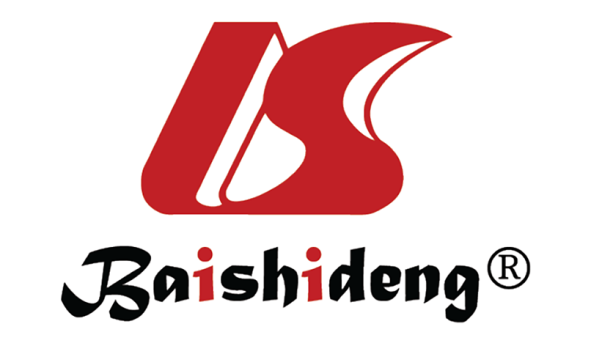 Published by Baishideng Publishing Group Inc7041 Koll Center Parkway, Suite 160, Pleasanton, CA 94566, USATelephone: +19253991568Email: bpgoffice@wjgnet.comHelp Desk: https://www.f6publishing.com/helpdeskhttps://www.wjgnet.com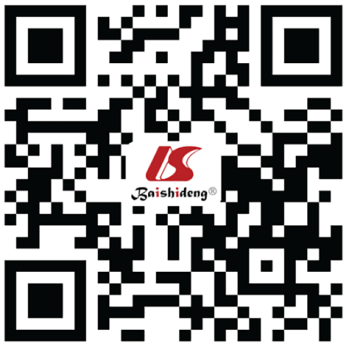 © 2023 Baishideng Publishing Group Inc. All rights reserved.NC (n = 237)SCD (n = 182)P valueAge, yr70.35 ± 9.5772.19 ± 10.310.002Sex (male, %)169 (71.31%)127 (69.78%)0.219Education, yr11.49 ± 4.1210.05 ± 3.790.037BMI (kg/m2)22.47 ± 4.9123.16 ± 5.030.291Smoking, n (%)51 (21.52)39 (21.43)0.479Drinking, n (%)72 (30.38)57 (31.32)0.517Hypertension, n (%)104 (43.88)83 (45.60)0.153Diabetes, n (%)35 (14.77)31 (17.03)0.021CAD, n (%)29 (12.24)27 (14.84)0.149FBG (mmol/L)5.41 ± 1.175.93 ± 1.610.037PBG (mmol/L)8.75 ± 2.818.59 ± 2.630.275Scr (µmol/L)82.45 ± 29.5179.43 ± 28.720.117TC (mmol/L)4.53 ± 1.374.19 ± 0.950.093TG (mmol/L)1.32 ± 0.751.42 ± 0.810.055HDL-C (mmol/L)1.15 ± 0.511.17 ± 0.490.213LDL-C (mmol/L)2.39 ± 0.832.21 ± 0.790.314SBP SD10.52 ± 2.9414.15 ± 4.370.000DBP SD7.32 ± 2.749.45 ± 3.070.040 SBP CV12.35 ± 3.7416.97 ± 4.910.000DBP CV9.85 ± 2.7312.63 ± 3.810.006IndexNC (n = 207)SCD (n = 175)F (P value)MMSE28.97 ± 2.1326.15 ± 1.6249.327 (< 0.001)MoCA25.74 ± 2.9622.93 ± 3.2757.319 (< 0.001)AVLT recognition21.39 ± 5.2719.31 ± 3.773.572 (0.041)AVLT delayed recall6.32 ± 2.294.17 ± 1.598.351 (0.011)BNT24.15 ± 3.1422.59 ± 3.570.275 (0.179)SDMT39.29 ± 12.5734.26 ± 11.094.529 (0.032)TMT-A53.14 ± 23.9557. 83 ± 26.710.127 (0.359)TMT-B133.49 ± 39.72154.97 ± 45.215.273 (0.019)Rey CFT copy34.59 ± 3.7131.49 ± 4.258.319 (0.014)Rey CFT recall16.72 ± 5.9313.27 ± 6.419.592 (< 0.001)AFT16.79 ± 4.5216.32 ± 4.170.035 (2.531)PrM14.31 ± 4.1512.29 ± 4.523.572 (0.031)IndexβSEWaldP valueOR95%CIAge0.370.0917.590.0001.631.45-1.81Education0.750.1320.310.0001.921.75-2.31Diabetes0.110.0313.270.0001.211.09-1.37SBP SD1.310.2426.150.00003.952.57-4.72SBP CV0.950.2130.630.0003.712.69-4.63DBP SD2.470.618.590.0239.723.51-18.95DBP CV0.850.1927.330.0023.012.65-3.91OutcomeUnadjusted modelP valueAdjusted model 1P valueAdjusted model 2P valueOutcomeβ (95%CI)P valueβ (95%CI)P valueβ (95%CI)P valueMemorySBP SD -0.82 (-1.17 to -0.49)< 0.001-0.57 (-0.91 to -0.22)< 0.001-0.51 (-0.89 to -0.21)< 0.001MemorySBP CV-0.79 (-1.15 to -0.42)< 0.001-0.61 (-0.93 to -0.32)< 0.001-0.59 (-0.91 to -0.25)< 0.001MemoryDPB SD-0.31 (-0.56 to -0.07)< 0.05-0.29 (-0.51 to -0.08)0.029-0.27 (-0.49 to -0.07)0.035MemoryDPB CV-0.27 (-0.55 to 0.01)0.037-0.26 (-0.47 to -0.08)0.041-0.23 (-0.41 to -0.03)0.049LanguageSBP SD 0.04 (-0.02 to 0.09)0.1550.03 (-0.01 to 0.07)0.1650.03 (-0.02 to 0.09)0.172LanguageSBP CV0.04 (-0.01 to 0.11)0.1530.03 (-0.01 to 0.09）0.1670.03 (-0.02 to -0.10)0.157LanguageDPB SD0.11 (-0.01 to 0.23)0.2410.09 (0.02 to 0.19)0.3050.09 (0.01 to 0.18)0.291LanguageDPB CV0.08 (-0.02 to 0.17)0.1950.07 (-0.01 to 0.15)0.2360.07 (-0.02 to 0.16)0.229AttentionSBP SD -0.76 (-1.07 to -0.39)< 0.001-0.67 (-1.03 to -0.21)< 0.001-0.70 (-1.01 to -0.39)< 0.001AttentionSBP CV-0.69 (-0.95 to -0.27)< 0.001-0.61 (-0.93 to -0.25)< 0.001-0.59 (-0.87 to -0.31)< 0.001AttentionDPB SD-0.17 (-0.35 to 0.02)0.09-0.11 (-0.32 to 0.01)0.13-0.12 (-0.31 to 0.02)0.13AttentionDPB CV-0.15 (-0.29 to -0.01)0.08-0.09 (-0.03 to 0.02)0.15-0.08 (-0.02 to 0.03)0.17Visuospatial abilitySBP SD -0.27 (-0.39 to -0.14)< 0.01-0.21 (-0.35 to -0.10)< 0.01-0.20 (-0.33 to 0.06)< 0.01Visuospatial abilitySBP CV-0.31 (-0.42 to -0.21)< 0.01-0.27 (-0.39 to -0.14)< 0.01-0.22 (-0.40 to -0.05)< 0.01Visuospatial abilityDPB SD-0.11 (-0.25 to -0.03)0.147-0.07 (-0.02 to 0.03)0.163-0.06 (-0.02 to 0.01)0.179Visuospatial abilityDPB CV-0.15 (-0.29 to 0.01)0.133-0.08 (-0.19 to 0.02)0.182-0.08 (-0.18 to 0.03)0.195Executive functionSBP SD 0.16 (0.05 to 0.28)0.2170.12 (-0.02 to 0.23)0.3270.11 (-0.01 to 0.27)0.401Executive functionSBP CV0.15 (0.05 to 0.26)0.1950.11 (-0.01 to 0.21)0.3130.10 (0.01 to 0.0.21)0.374Executive functionDPB SD0.23 (0.09 to 0.39)0.2910.19 (0.03 to 0.34)0.3070.17 (0.02 to 0.33)0.351Executive functionDPB CV0.19 (0.03 to 0.37)0.2770.15 (0.04 to 0.27)0.2950.15 (0.04 to 0.29)0.283Social cognitionSBP SD-0.06 (-0.10 to 0.02)0.571-0.04 (-0.12 to 0.07)0.653-0.03 (-0.11 to 0.06)0.692Social cognitionSBP CV-0.05 (-0.09 to 0.04)0.612-0.02 (-0.13 to 0.11)0.7130.01 (-0.14 to 0.13)0.865Social cognitionDPB SD0.17 (0.08 to 0.27)0.1870.14 (-0.03 to 0.31)0.2950.13 (-0.02 to 0.29)0.312Social cognitionDPB CV0.16 (0.04 to 0.29)0.2030.13 (-0.01 to 0.30)0.3230.12 (-0.02 to 0.27)0.371